Hej alla grannar!Att ställa sopor utanför soptunnorna eller längst vägen är FÖRBJUDET. Sophämtningen tar inte med sig det.Ser ni någon dumpa skräp så säg till, vi måste alla hjälpas åt. Matavfall i specialpåse slängs i soptunnorna avsedda för matavfall – kontakta styrelsen om du behöver påsar.Hushållssopor slängs i soptunnorna avsedda för hushållssopor.Plast-papper-glas-metall- och tidningsåtervinning finns vid Ica Dragonen.Övrigt skräp slängs på HAGBY SOPTIPP. 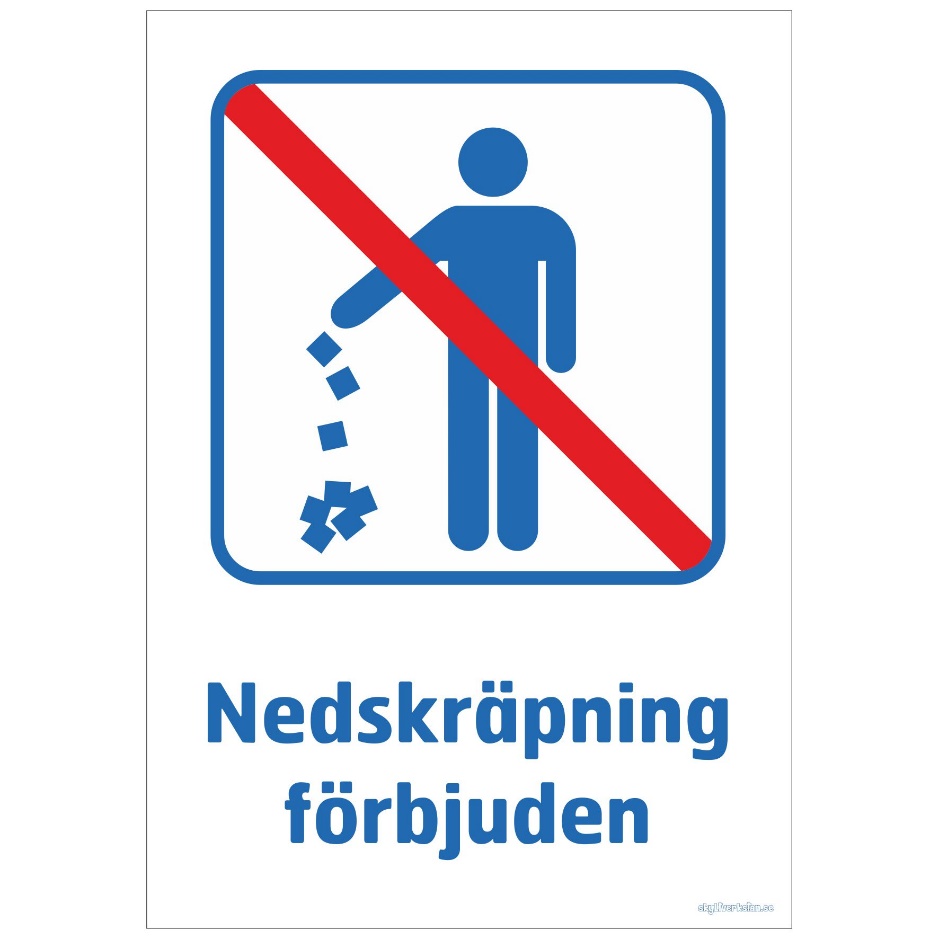 